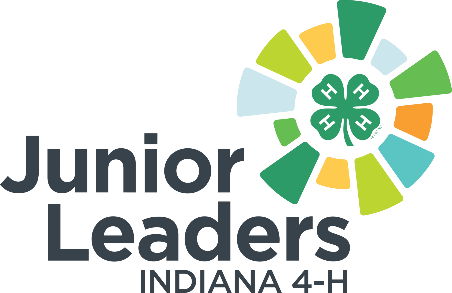 Lesson Topic:  Iron ChefRecommended List of SuppliesSpices:SaltBlack PepperCinnamonRed PepperTaco seasoningPaprikaGarlic powderCondiments:KetchupRanch dressingOlive OilSalsaProduce:Bell PeppersTomatoesCeleryCarrotsMushroomsPotatoesLettuceOnionsDry Goods:FlourSugarCorn mealSoft Taco ShellsBunsNutsOther Groceries:SausageCanned biscuitsTomato sauceCheeseKitchen Equipment (per group):Electric SkilletSpatulaDish towelsDish clothsPlatesForksNapkinsKnivesCutting boardsFood ThermometersOther Kitchen Equipment:OvenMicrowaveStovetopCleaning and other supplies:Pot scrubbersPot holdersDish panCleaning SolutionMop/bucketPaper towelsHand Sanitizer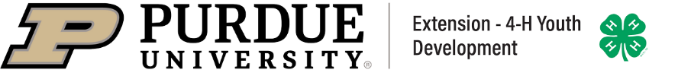 